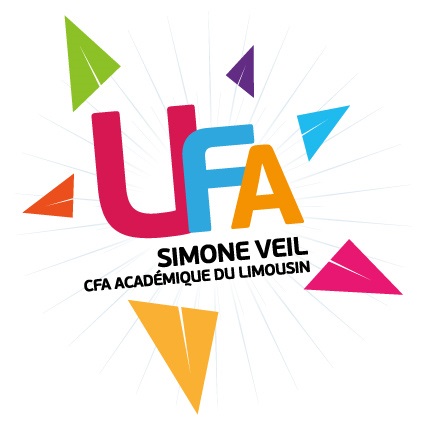 UFA SIMONE VEIL BRIVEDOSSIER D’INSCRIPTIONLISTE DES PIECES A FOURNIRLa photocopie de la carte d’identité (recto verso) ou du passeportLa photocopie de la carte de séjour pour les étrangersLa photocopie de la carte vitaleUne photo d’identité récenteLes bulletins du 1er et du 2ème trimestre de l’année en coursLe numéro INE (à demander au dernier établissement scolaire)La photocopie du dernier diplôme obtenu + photocopie du relevé de notesLa photocopie de l’attestation de la Journée Défense et Citoyenneté (Exclusivement pour les Formations en  BTS)Les bilans orthophoniques en cas de suiviUne copie de l’avis d’aménagement à un examen passé en juin 2022 le cas échéantFiches à compléter :fiche infirmerie  fiche de renseignement IMPORTANT : le dossier complet (ensemble des pièces demandées) doit être remis au             secrétariat avant le début de la formation afin de valider votre inscription. 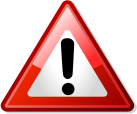  Unité de Formation par Apprentissage Simone Veil   Rue Evariste Galois  - BP 367 – 19311 BRIVE CEDEX  • 05-55-87-89-97 • ufa.simone-veil@ac-limoges.fr